Проект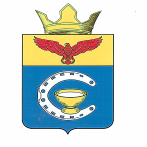  ВОЛГОГРАДСКАЯ ОБЛАСТЬПАЛЛАСОВСКИЙ МУНИЦИПАЛЬНЫЙ РАЙОНАДМИНИСТРАЦИЯ САВИНСКОГО СЕЛЬСКОГО ПОСЕЛЕНИЯПОСТАНОВЛЕНИЕс.Савинкаот «____»__________  2020 г.							№ ____Об  утверждении Порядка определения размера платы по соглашению об установлении сервитута в отношении земельных участков, находящихся в муниципальной собственности Савинского сельского поселения         В соответствии с подпунктом 3 пункта 2 статьи 39.25 Земельного кодекса Российской Федерации, руководствуясь Уставом Савинского сельского поселения, администрация Савинского сельского поселенияП О С Т А Н О В Л Я Е Т :          1. Утвердить Порядок определения размера платы по соглашению об установлении сервитута в отношении земельных участков, находящихся в муниципальной собственности Савинского сельского поселения.         2. Контроль за исполнением настоящего постановления оставляю за собой.           3. Настоящее постановление вступает в силу со дня его официального опубликования (обнародования). Глава Савинского                                                           А.И.Коневсельского поселенияРег: __/2020                     Приложение                                                        к постановлению администрации                                                                       Савинского сельского поселения                                              от «__»________2020  №__Порядок определения размера платы по соглашению об установлении сервитута в отношении земельных участков, находящихся в муниципальной собственности Савинского сельского поселения          1. Настоящий Порядок устанавливает правила определения размера платы по соглашению об установлении сервитута в отношении земельных участков, находящихся в муниципальной собственности Савинского сельского поселения (далее именуются - земельные участки).
          2. Размер платы по соглашению об установлении сервитута определяется на основании кадастровой стоимости земельного участка и рассчитывается как 0,01 процента кадастровой стоимости земельного участка за каждый год срока действия сервитута.         3. Размер платы по соглашению об установлении сервитута, заключенному в отношении земельных участков, находящихся в муниципальной собственности Савинского сельского поселения и предоставленных в постоянное (бессрочное) пользование, либо в пожизненное наследуемое владение, либо в аренду, может быть определен как разница рыночной стоимости указанных прав на земельный участок до и после установления сервитута, которая определяется независимым оценщиком в соответствии с законодательством Российской Федерации об оценочной деятельности.        4. Смена правообладателя земельного участка не является основанием для пересмотра размера платы по соглашению об установлении сервитута, определенного в соответствии с настоящим Порядком.         5. В случае если сервитут устанавливается в отношении части земельного участка, размер платы по соглашению об установлении сервитута определяется пропорционально площади этой части земельного участка в соответствии с настоящим Порядком.                                                                                            УТВЕРЖДАЮ:                                                                                            Глава Савинского                                                                                            сельского поселения                                                                                             ________ А.И.Конев                                                                                              «11»  ноября  2020г.З А К Л Ю Ч Е Н И Ена проект постановления администрации Савинского сельского поселения Об  утверждении Порядка определения размера платы по соглашению об установлении сервитута в отношении земельных участков, находящихся в муниципальной собственности Савинского сельского поселенияот «11» ноября 2020г.                                                                       № ______                                                                                                     	На основании Федерального  закона от 25.12.2008г. №273-ФЗ «О противодействии коррупции», Федеральным законом от 17.07.2009 г. №172-ФЗ «Об антикоррупционной экспертизе нормативных правовых актов и проектов нормативных правовых актов», Постановлением Правительства РФ от 26 февраля 2010 года №96 «Об антикоррупционной экспертизе нормативных правовых актов и проектов нормативных правовых актов» проведена антикоррупционная экспертиза проекта Постановления Савинского сельского поселения Об  утверждении Порядка определения размера платы по соглашению об установлении сервитута в отношении земельных участков, находящихся в муниципальной собственности Савинского сельского поселения с целью  выявления в нем коррупциогенных факторов и их последующего устранения. Представленный на антикоррупционную экспертизу проект Постановления Савинского сельского поселения Об  утверждении Порядка определения размера платы по соглашению об установлении сервитута в отношении земельных участков, находящихся в муниципальной собственности Савинского сельского поселения определяет порядок определения размера платы по соглашению об установлении сервитута в отношении земельных участков, находящихся в муниципальной собственности Савинского сельского поселения.        В результате проведения антикоррупционной экспертизы коррупциогенных факторов, которые способствуют или могут способствовать созданию условий для проявления коррупции в связи с принятием Постановления Савинского сельского поселения Об  утверждении Порядка определения размера платы по соглашению об установлении сервитута в отношении земельных участков, находящихся в муниципальной собственности Савинского сельского поселения не установлено.    Выводы по результатам антикоррупционной экспертизы: представленный проект Постановления Савинского сельского поселения Об  утверждении Порядка определения размера платы по соглашению об установлении сервитута в отношении земельных участков, находящихся в муниципальной собственности Савинского сельского поселения признается прошедшим антикоррупционную экспертизу, коррупциогенных факторов не выявлено.специалист Администрации Савинского сельского поселения                                   Н.И.ИванчукАдминистрация Савинского сельского поселения                         Палласовского района Волгоградской области404231 с.Савинка, ул.Чапаева 152, Палласовский районВолгоградская область ИНН 3423019576, расчетный счет40204810500000000189 банк ОТДЕЛЕНИЕ ВОЛГОГРАД Г.ВОЛГОГРАД БИК 041806001,ОКПО 04123774,ОКВЭД 75.11.32, тел.57-6-37, email: adm_savinka@mail.ru ___________________________________________________________________                                                                                 Прокурору   							     Палласовского района     старшему советнику юстиции     Крютченко С.В.                 В соответствии с п.2.1 Соглашения о взаимодействии в сфере правотворческой деятельности направляю проект Постановления Савинского сельского поселения Об  утверждении Порядка определения размера платы по соглашению об установлении сервитута в отношении земельных участков, находящихся в муниципальной собственности Савинского сельского поселения для юридического анализа и дачи соответствующего заключения.    Глава Савинскогосельского поселения                                                                      А.И.Конев 